1.AMAÇ:     İlaçların ve tıbbi sarf malzemelerin depolanma ve kullanıma sunulma sırasında etkinliğini kaybetmediğinden emin olmak açısından, ışıktan bozulabilecek ve bu nedenle hastada istenmeyen etki oluşturabilecek ilaç ve tıbbi sarf malzemelerle ilgili gerekli önlemleri alarak hastaya en etkin ve güvenilir ilacı ulaştırmaktır.2.KAPSAM: Bu talimat ışıktan bozulabilecek ilaç ve tıbbi sarf malzemelerin yönetimini kapsar.3.SORUMLULARMerkez YönetimiTaşınır Kayıt YetkilisiHekim, Hemşire ve tüm yardımcı sağlık personelleri 4.FAALİYET AKIŞI4.1. Liste kurumun tüm bilgisayarlardan erişebilecek şekilde yayınlanmalıdır.4.2. Işıktan korunması gereken ilaç ve tıbbi sarf malzemeler teslim alınırken ambalajlarının bozulmamış ve açılmamış olmasına dikkat edilmelidir.4.3. Teslim alınan ilaç ve tıbbi sarf malzemelerin fatura girişi yapılırken ilaç kart tanımında olan güneş/UV ışığından korunması gereken ilaç ve tıbbi sarf malzeme uyarısı tanımlaması yapılmalıdır.4.4. Karşılanan istemler sonucu alınan hasta bazlı etiketlerde güneş/UV ışığından korunması gereken ilaç ve tıbbi sarf malzeme ibaresi ya da hastane tarafından özel olarak belirlenmiş uyarıcı işaretler yer almalıdır.4.5. Sağlam ambalajlı olarak teslim alınan ürünler ilacın hacmine, saklama koşuluna ve ilacın (narkotik, yüksek riskli gibi) ve tıbbi sarf malzemenin özelliğine göre eczanede ve depoda uygun alanda güneş/UV ışığına maruz kalmayacak şekilde muhafaza edilmelidir.4.6. Söz konusu ilaç ve tıbbi sarf malzemeler eğer kutu ile değil de tekli olarak hastaya hazırlanıyorsa ışıktan koruyucu ambalajlar (siyah poşet, alüminyum folyo vb.) ağzı kapalı olarak gönderilmelidir.4.6. Kullanım alanlarında ilaç ve tıbbi sarf malzemeler kutusunda veya kapalı alanlarda muhafaza edilmelidir.4.7. Hastaya IV infüzyon ile uygulanacak olan ışıktan bozulabilen tüm ilaçlar ışığa maruz kalma süresinde ışıktan korumalı torba veya setlerde hazırlanmalıdır.4.8. Önlemlere rağmen hazırlama sırasında çökelti oluşması gibi olumsuz bir durum meydana geldiğinde veya ilaç ışıklı ortamda unutuldu ise İlaç ve Tıbbi Sarf Malzeme İmha Talimatı’ na göre harekete edilir.5. İLGİLİ DOKÜMANLARIşıktan Korunması Gereken İlaçlar Listesi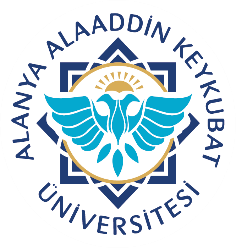 Alanya Alaaddin Keykubat ÜniversitesiDiş Hekimliği Uygulama ve Araştırma MerkeziIşıktan Korunması Gereken İlaçlar ve Tıbbi Sarf Malzemeler ile İlgili TalimatDoküman No. SİY.TL.06Alanya Alaaddin Keykubat ÜniversitesiDiş Hekimliği Uygulama ve Araştırma MerkeziIşıktan Korunması Gereken İlaçlar ve Tıbbi Sarf Malzemeler ile İlgili TalimatYayın Tarihi 03.05.2023Alanya Alaaddin Keykubat ÜniversitesiDiş Hekimliği Uygulama ve Araştırma MerkeziIşıktan Korunması Gereken İlaçlar ve Tıbbi Sarf Malzemeler ile İlgili TalimatRevizyon TarihiAlanya Alaaddin Keykubat ÜniversitesiDiş Hekimliği Uygulama ve Araştırma MerkeziIşıktan Korunması Gereken İlaçlar ve Tıbbi Sarf Malzemeler ile İlgili TalimatRevizyon No.00Alanya Alaaddin Keykubat ÜniversitesiDiş Hekimliği Uygulama ve Araştırma MerkeziIşıktan Korunması Gereken İlaçlar ve Tıbbi Sarf Malzemeler ile İlgili TalimatSayfa No.1/1